OPSTINSKA UPRAVA OPSTINE SJENICA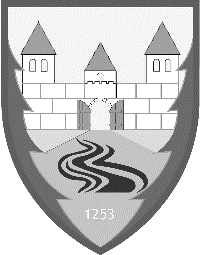 Odeljenje za inspekcijske posloveInspekcija za zastitu zivotne sredineКонтролна листа: Поступање произвођача неопасног и инертног отпадаОбавезе произвођача неопасног и инертог отпада према Закону о управљању отпадомТабела А: Општи подациТабела Б: Статус правног лица, предузетникаТабела В: Законске обавезеНазив правног лица, предузетникаОпштина и место седиштаМатични бројПИБИме особе за контактТелефон и електронска адреса контакт особеБрој судског регистрационог улошка (Попунити за установе)Назив постројења/активностиОпштина и место постројења/активностиДа ли је правно лице, предузетник регистрован у АПР-у ☐Да☐Не ** Правно лице, предузетник за који је одговор „НЕ“, сматра се нерегистрованим и надзор се врши у складу са одредбом члана 33. Закона о инспекцијском надзору* Правно лице, предузетник за који је одговор „НЕ“, сматра се нерегистрованим и надзор се врши у складу са одредбом члана 33. Закона о инспекцијском надзоруА) Документација о отпадуА1Да ли је произвођач отпада одредио лице одговорно за управљање отпадом А2Да ли је произвођач отпада сачинио План управљања отпадомА3Да ли План управљања отпадом садржи све ставке из члана 15. Закона о управљању отпадомА4Да ли је произвођач отпада извршио ажурирање Плана управљања отпадом у року од три године А5Да ли је у Плану управљања отпадом извршена класификација отпада према врсти, називу и индексном броју отпада на основу каталога отпада из правилникаА6Да ли постоји извештај о испитивању отпада према Правилнику о категоријама, испитивању и класификацији отпада из 2010.год. за сваки отпад који, према пореклу, саставу и карактеристикама, може бити опасан отпад А7Да ли произвођач отпада поседује Документе о кретању отпада који су потписани од стране примаоца отпадаА8Да ли је произвођач отпада предавао неопасан и инертанотпад само лицима која су овлашћена за управљање том врстом предатог отпада, тог индексног бројаА9Да ли је за сваку врсту неопасног и инертног отпада Агенцији за заштиту животне средине достављен Образац ГИО 1 - Годишњи извештај о отпаду произвођача отпада, уношењем у информациони систем Националног регистра извора загађивања и у папирној форми,у року до 31.марта текуће године за претходну годинуА10Да ли произвођач отпада, за све врсте отпада води евиденцију на Обрасцу ДЕО 1-Дневна евиденција о отпаду произвођача отпадаБ) Привремено складиштење отпада Б1Да ли се све количине отпада и упакованог отпада,који се користи као секундарна сировина обележеног видљиво и јасно, складиште у складишту отвореног или затвореног типаБ2Да ли се све количине отпада и упакованог отпада,који се користи као секундарна сировина, обележеног натписом који садржи назив и седиште или знак произвођача називом и индексним бројем отпада, складиште у складишту које је ограђено и под сталним надзоромБ3Да ли се све количине отпада који се користи као секундарна сировина или за добијање енергије, складиште у складишту на стабилној и непропусној подлози, са одговарајућом заштитом од атмосферских утицаја Б4Да ли се све количине отпада који се користи као секундарна сировина или за добијање енергије, складиште у складишту са системом за потпуни контролисани прихват атмосферске воде са свих манипулативних површинаБ5Да ли се све количине отпада у течном стању,складиште у складишту у посудама за складиштење са непропусном танкваном која може да прими целокупну количину отпада у случају удеса (процуривања) Б6Да ли се све количине отпада у прашкастом стању, складиште у складишту на начин  којим се обезбеђује заштита од запрашивања околног простораБ7Да ли се складиштење отпадних уља врши у складишту са стабилном подлогом непропусном за уље и воду са опремом за сакупљање просутих течности и средствима за одмашћивањеБ8Да ли се складиштење отпадних уља врши у складишту које има танкванеБ9Да ли се складиштење отпадних уља врши у складишту које имасистем за потпуни контролисани прихват зауљене атмосферске воде са свих површина, њихов предтретман у сепаратору масти и уља пре упуштања у реципијент и редовно пражњење и одржавање сепаратораБ10Да ли се настали отпад сакупља одвојено и разврстава у складу са потребом будућег третманаБ11Да ли се врши мешање неопасног отпада са опасним отпадом Б12Да ли се неопасан или инертан отпад одлажена депонију која не испуњава техничке, технолошке и друге услове и захтевеБ13Да ли се неопасан или инертан отпад одлажена истој локацији заједно са опасним отпадомПредставнициправног лица, предузетника, друго лице:Представнициправног лица, предузетника, друго лице:Име и презиме:Радно место:1.2. 3. Датум инспекцијског надзора на терену:Датум инспекцијског надзора на терену:Број записника, уз који се прилаже контролна листа:Број записника, уз који се прилаже контролна листа: